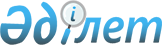 Бөкей ордасы ауданы бойынша қоғамдық жұмыстарды ұйымдастыру және қаржыландыру туралы
					
			Күшін жойған
			
			
		
					Батыс Қазақстан облысы Бөкей ордасы ауданы әкімдігінің 2013 жылғы 28 наурыздағы № 73 қаулысы. Батыс Қазақстан облысы Әділет департаментінде 2013 жылғы 8 мамырда № 3287 болып тіркелді. Күші жойылды - Батыс Қазақстан облысы Бөкей ордасы ауданы әкімдігінің 2016 жылғы 21 маусымдағы № 109 қаулысымен      Ескерту. Күші жойылды - Батыс Қазақстан облысы Бөкей ордасы ауданы әкімдігінің 21.06.2016 № 109 қаулысымен (алғашқы ресми жарияланған күнінен бастап қолданысқа енгізіледі).

      Қазақстан Республикасының 2001 жылғы 23 қаңтардағы "Қазақстан Республикасындағы жергілікті мемлекеттік басқару және өзін-өзі басқару туралы", 2001 жылғы 23 қаңтардағы "Халықты жұмыспен қамту туралы" Заңдарын басшылыққа ала отырып, Бөкей ордасы аудандық мәслихатының 2011 жылғы 6 сәуірдегі № 28-2 "Бөкей ордасы ауданының 2011-2015 жылдарға арналған аумақтық даму бағдарламасы туралы" шешіміне сәйкес және жұмыс берушiлердiң өтiнiмi бойынша, аудан әкiмдiгi ҚАУЛЫ ЕТЕДI:

      1. Бөкей ордасы ауданында қоғамдық жұмыстар жұмыссыздарға әдейi арналған уақытша жұмыс орындарын ашу жолымен ұйымдастырылсын.

      2. Қоса беріліп отырған Бөкей ордасы ауданы бойынша қоғамдық жұмыстар жүргізілетін ұйымдардың тiзбесi, қоғамдық жұмыстардың түрлерi, көлемi мен нақты жағдайлары, қатысушылардың еңбегiне төленетiн ақының мөлшерi және оларды қаржыландандыру көздерi бекiтiлсiн және қоғамдық жұмыстарға сұраныс пен ұсыныс айқындалсын.

      3. "Бөкей ордасы аудандық жұмыспен қамту және әлеуметтік бағдарламалар бөлімі" мемлекеттік мекемесі қолданыстағы заңнамаларға сәйкес осы қаулыдан туындайтын қажетті шараларды алсын.

      4. Аудан әкімдігінің "Бөкей ордасы ауданы бойынша қоғамдық жұмыстарды қаржыландыру және ұйымдастыру туралы" 2010 жылғы 19 ақпандағы № 24 қаулысының (Нормативтік құқықтық актілерді мемлекеттік тіркеу тізілімінде № 7-4-104 тіркелген, 2010 жылғы 6-12 сәуірде "Орда жұлдызы" газетінің № 16-17 жарияланған) күші жойылды деп танылсын.

      5. Осы қаулының орындалуын бақылау аудан әкімінің орынбасары Л.Т. Қайырғалиеваға жүктелсін.

      6. Осы қаулы алғашқы ресми жарияланған күннен бастап қолданысқа енгізіледі.

 Бөкей ордасы ауданы бойынша
қоғамдық жұмыстар жүргізілетін
ұйымдардың тiзбесi, қоғамдық
жұмыстардың түрлерi, көлемi
мен нақты жағдайлары, қатысушылардың
еңбегiне төленетiн ақының мөлшерi
және оларды қаржыландандыру көздерi
және қоғамдық жұмыстарға айқындалған
сұраныс пен ұсыныс      

      кестенің жалғасы


					© 2012. Қазақстан Республикасы Әділет министрлігінің «Қазақстан Республикасының Заңнама және құқықтық ақпарат институты» ШЖҚ РМК
				
      Аудан әкімі

Н. Сабиров
2013 жылғы 28 наурыздағы № 73 
аудан әкімдігінің қаулысымен 
бекітілген№

Ұйымдардың тізбелері

Қоғамдық жұмыс түрлері

Қоғамдық жұмыстардың көлемі

Қоғамдық жұмыстардың нақты жағдайлары

 

 

1

Қазақстан Республикасы Қорғаныс министрлігінің "Батыс Қазақстан облысы Бөкейорда ауданының қорғаныс істері жөніндегі бөлімі" республикалық мемлекеттік мекемесі

iс-қағаз жүргiзуге, құжаттар тасуға, аумақты жинауға көмек көрсету

 

кiрiс және шығыс құжаттарды келуiне қарай тiркеу және тiгу, 10-40 құжаттарды тасуға, 3 мың шаршы метрден кем емес аумақты жинау

Жұмыс уақытының ұзақтығы Қазақстан Республикасының еңбек заңнамасымен ескерiлген шектеулердi есепке алып, аптасына 40 сағаттан артық емес, екi демалыс күнiмен, бiр сағаттан кем емес түскi үзiлiспен

2

"Батыс Қазақстан облысының мәдениет басқармасының Бөкей ордасы тарихи-мұражай кешені" мемлекеттік мекемесі

iс-қағаз жүргiзуге, құжаттар тасуға, аумақты жинауға көмек көрсету

 

кiрiс және шығыс құжаттарды келуiне қарай тiркеу және тiгу, 10-40 құжаттарды тасуға, 3 мың шаршы метрден кем емес аумақты жинау

Жұмыс уақытының ұзақтығы Қазақстан Республикасының еңбек заңнамасымен ескерiлген шектеулердi есепке алып, аптасына 40 сағаттан артық емес, екi демалыс күнiмен, бiр сағаттан кем емес түскi үзiлiспен

3

"Қазпочта" акционерлік қоғамы Бөкей ордасы ауданының пошта байланысы торабы

iс-қағаз жүргiзуге, құжаттар тасуға, аумақты жинауға көмек көрсету

 

кiрiс және шығыс құжаттарды келуiне қарай тiркеу және тiгу, 10-40 құжаттарды тасуға, 3 мың шаршы метрден кем емес аумақты жинау

Жұмыс уақытының ұзақтығы Қазақстан Республикасының еңбек заңнамасымен ескерiлген шектеулердi есепке алып, аптасына 40 сағаттан артық емес, екi демалыс күнiмен, бiр сағаттан кем емес түскi үзiлiспен

4

Бөкей ордасы ауданының білім беру бөлімінің "Аудандық балалар техникалық шығармашылығы орталығы" мемлекеттік коммуналдық қазыналық кәсіпорын

iс-қағаз жүргiзуге, құжаттар тасуға, аумақты жинауға көмек көрсету

 

кiрiс және шығыс құжаттарды келуiне қарай тiркеу және тiгу, 10-40 құжаттарды тасуға, 3 мың шаршы метрден кем емес аумақты жинау

Жұмыс уақытының ұзақтығы Қазақстан Республикасының еңбек заңнамасымен ескерiлген шектеулердi есепке алып, аптасына 40 сағаттан артық емес, екi демалыс күнiмен, бiр сағаттан кем емес түскi үзiлiспен

5

Батыс Қазақстан облысының әкімдігі денсаулық сақтау басқармасының "Бөкей ордасы аудандық орталық ауруханасы" мемлекеттік коммуналдық қазыналық кәсіпорны

iс-қағаз жүргiзуге, құжаттар тасуға, аумақты жинауға көмек көрсету

 

кiрiс және шығыс құжаттарды келуiне қарай тiркеу және тiгу, 10-40 құжаттарды тасуға, 3 мың шаршы метрден кем емес аумақты жинау

Жұмыс уақытының ұзақтығы Қазақстан Республикасының еңбек заңнамасымен ескерiлген шектеулердi есепке алып, аптасына 40 сағаттан артық емес, екi демалыс күнiмен, бiр сағаттан кем емес түскi үзiлiспен

6

"Бисен ауылдық округі әкімі аппараты" мемлекеттік мекемесі

iс-қағаз жүргiзуге, құжаттар тасуға, аумақты жинауға көмек көрсету

 

кiрiс және шығыс құжаттарды келуiне қарай тiркеу және тiгу, 10-40 құжаттарды тасуға, 3 мың шаршы метрден кем емес аумақты жинау

Жұмыс уақытының ұзақтығы Қазақстан Республикасының еңбек заңнамасымен ескерiлген шектеулердi есепке алып, аптасына 40 сағаттан артық емес, екi демалыс күнiмен, бiр сағаттан кем емес түскi үзiлiспен

7

"Бөкейордасы аудандық мәдениет бөлімінің Бөкейордасы аудандық мәдени-демалыс орталығы" мемлекеттік коммуналдық қазыналық кәсіпорны

iс-қағаз жүргiзуге, құжаттар тасуға, аумақты жинауға көмек көрсету

 

кiрiс және шығыс құжаттарды келуiне қарай тiркеу және тiгу, 10-40 құжаттарды тасуға, 3 мың шаршы метрден кем емес аумақты жинау

Жұмыс уақытының ұзақтығы Қазақстан Республикасының еңбек заңнамасымен ескерiлген шектеулердi есепке алып, аптасына 40 сағаттан артық емес, екi демалыс күнiмен, бiр сағаттан кем емес түскi үзiлiспен

8

"Батыс Қазақстан облысы мұрағаттар және құжаттама басқармасының "Бөкей ордасы ауданының мемлекеттік мұрағаты" мемлекеттік мекемесі

iс-қағаз жүргiзуге, құжаттар тасуға, аумақты жинауға көмек көрсету

 

кiрiс және шығыс құжаттарды келуiне қарай тiркеу және тiгу, 10-40 құжаттарды тасуға, 3 мың шаршы метрден кем емес аумақты жинау

Жұмыс уақытының ұзақтығы Қазақстан Республикасының еңбек заңнамасымен ескерiлген шектеулердi есепке алып, аптасына 40 сағаттан артық емес, екi демалыс күнiмен, бiр сағаттан кем емес түскi үзiлiспен

9

"Бөкей ордасы аудандық орталық-

тандырылған кітапханалар жүйесі" мемлекеттік мекемесі

iс-қағаз жүргiзуге, құжаттар тасуға, аумақты жинауға көмек көрсету

 

кiрiс және шығыс құжаттарды келуiне қарай тiркеу және тiгу, 10-40 құжаттарды тасуға, 3 мың шаршы метрден кем емес аумақты жинау

Жұмыс уақытының ұзақтығы Қазақстан Республикасының еңбек заңнамасымен ескерiлген шектеулердi есепке алып, аптасына 40 сағаттан артық емес, екi демалыс күнiмен, бiр сағаттан кем емес түскi үзiлiспен

10

"Бөкей ордасы ауданы әкімінің аппараты" мемлекеттік мекеме

iс-қағаз жүргiзуге, құжаттар тасуға, аумақты жинауға көмек көрсету

 

кiрiс және шығыс құжаттарды келуiне қарай тiркеу және тiгу, 10-40 құжаттарды тасуға, 3 мың шаршы метрден кем емес аумақты жинау

Жұмыс уақытының ұзақтығы Қазақстан Республикасының еңбек заңнамасымен ескерiлген шектеулердi есепке алып, аптасына 40 сағаттан артық емес, екi демалыс күнiмен, бiр сағаттан кем емес түскi үзiлiспен

11

"Бөкей ордасы ауданының кәсіпкерлік, ауыл шаруашылығы және ветеринария бөлімі" мемлекеттік мекемесі

iс-қағаз жүргiзуге, құжаттар тасуға, аумақты жинауға көмек көрсету

 

кiрiс және шығыс құжаттарды келуiне қарай тiркеу және тiгу, 10-40 құжаттарды тасуға, 3 мың шаршы метрден кем емес аумақты жинау

Жұмыс уақытының ұзақтығы Қазақстан Республикасының еңбек заңнамасымен ескерiлген шектеулердi есепке алып, аптасына 40 сағаттан артық емес, екi демалыс күнiмен, бiр сағаттан кем емес түскi үзiлiспен

12

"Бөкей ордасы ауданының білім беру бөлімі" мемлекеттік мекемесі

iс-қағаз жүргiзуге, құжаттар тасуға, аумақты жинауға көмек көрсету

 

кiрiс және шығыс құжаттарды келуiне қарай тiркеу және тiгу, 10-40 құжаттарды тасуға, 3 мың шаршы метрден кем емес аумақты жинау

Жұмыс уақытының ұзақтығы Қазақстан Республикасының еңбек заңнамасымен ескерiлген шектеулердi есепке алып, аптасына 40 сағаттан артық емес, екi демалыс күнiмен, бiр сағаттан кем емес түскi үзiлiспен

13

"Бөкей ордасы ауданының мәдениет, тілдерді дамыту, дене шынықтыру және спорт бөлімі" мемлекеттік мекемесі

iс-қағаз жүргiзуге, құжаттар тасуға, аумақты жинауға көмек көрсету

 

кiрiс және шығыс құжаттарды келуiне қарай тiркеу және тiгу, 10-40 құжаттарды тасуға, 3 мың шаршы метрден кем емес аумақты жинау

Жұмыс уақытының ұзақтығы Қазақстан Республикасының еңбек заңнамасымен ескерiлген шектеулердi есепке алып, аптасына 40 сағаттан артық емес, екi демалыс күнiмен, бiр сағаттан кем емес түскi үзiлiспен

14

"Бөкей ордасы ауданының жер қатынастары бөлімі" мемлекеттік мекемесі

iс-қағаз жүргiзуге, құжаттар тасуға, аумақты жинауға көмек көрсету

 

кiрiс және шығыс құжаттарды келуiне қарай тiркеу және тiгу, 10-40 құжаттарды тасуға, 3 мың шаршы метрден кем емес аумақты жинау

Жұмыс уақытының ұзақтығы Қазақстан Республикасының еңбек заңнамасымен ескерiлген шектеулердi есепке алып, аптасына 40 сағаттан артық емес, екi демалыс күнiмен, бiр сағаттан кем емес түскi үзiлiспен

15

"Бөкей ордасы ауданының ішкі саясат бөлімі" мемлекеттік мекемесі

iс-қағаз жүргiзуге, құжаттар тасуға, аумақты жинауға көмек көрсету

 

кiрiс және шығыс құжаттарды келуiне қарай тiркеу және тiгу, 10-40 құжаттарды тасуға, 3 мың шаршы метрден кем емес аумақты жинау

Жұмыс уақытының ұзақтығы Қазақстан Республикасының еңбек заңнамасымен ескерiлген шектеулердi есепке алып, аптасына 40 сағаттан артық емес, екi демалыс күнiмен, бiр сағаттан кем емес түскi үзiлiспен

16

"Бөкей ордасы ауданының экономика және қаржы бөлімі" мемлекеттік мекемесі

iс-қағаз жүргiзуге, құжаттар тасуға, аумақты жинауға көмек көрсету

 

кiрiс және шығыс құжаттарды келуiне қарай тiркеу және тiгу, 10-40 құжаттарды тасуға, 3 мың шаршы метрден кем емес аумақты жинау

Жұмыс уақытының ұзақтығы Қазақстан Республикасының еңбек заңнамасымен ескерiлген шектеулердi есепке алып, аптасына 40 сағаттан артық емес, екi демалыс күнiмен, бiр сағаттан кем емес түскi үзiлiспен

17

"Бөкей ордасы ауданының тұрғын үй-коммуналдық шаруашылық, жолаушылар көлігі және автомобильдер жолдары бөлімі" мемлекеттік мекемесі

iс-қағаз жүргiзуге, құжаттар тасуға, аумақты жинауға көмек көрсету

 

кiрiс және шығыс құжаттарды келуiне қарай тiркеу және тiгу, 10-40 құжаттарды тасуға, 3 мың шаршы метрден кем емес аумақты жинау

Жұмыс уақытының ұзақтығы Қазақстан Республикасының еңбек заңнамасымен ескерiлген шектеулердi есепке алып, аптасына 40 сағаттан артық емес, екi демалыс күнiмен, бiр сағаттан кем емес түскi үзiлiспен

18

"Бөкей ордасы ауданының сәулет, қала құрылысы және құрылыс бөлімі" мемлекеттік мекемесі

iс-қағаз жүргiзуге, құжаттар тасуға, аумақты жинауға көмек көрсету

 

кiрiс және шығыс құжаттарды келуiне қарай тiркеу және тiгу, 10-40 құжаттарды тасуға, 3 мың шаршы метрден кем емес аумақты жинау

Жұмыс уақытының ұзақтығы Қазақстан Республикасының еңбек заңнамасымен ескерiлген шектеулердi есепке алып, аптасына 40 сағаттан артық емес, екi демалыс күнiмен, бiр сағаттан кем емес түскi үзiлiспен

19

Бөкей Ордасы аудандық білім бөлімінің "Балалардың аудандық саз мектебі" мемлекеттік коммуналдық қазыналық кәсіпорны

iс-қағаз жүргiзуге, құжаттар тасуға, аумақты жинауға көмек көрсету

 

кiрiс және шығыс құжаттарды келуiне қарай тiркеу және тiгу, 10-40 құжаттарды тасуға, 3 мың шаршы метрден кем емес аумақты жинау

Жұмыс уақытының ұзақтығы Қазақстан Республикасының еңбек заңнамасымен ескерiлген шектеулердi есепке алып, аптасына 40 сағаттан артық емес, екi демалыс күнiмен, бiр сағаттан кем емес түскi үзiлiспен

20

Бөкей ордасы ауданы әкімдігінің шаруашылық жүргізу құқығындағы "Орда" мемлекеттік коммуналдық кәсіпорны

iс-қағаз жүргiзуге, құжаттар тасуға, аумақты жинауға көмек көрсету

 

кiрiс және шығыс құжаттарды келуiне қарай тiркеу және тiгу, 10-40 құжаттарды тасуға, 3 мың шаршы метрден кем емес аумақты жинау

Жұмыс уақытының ұзақтығы Қазақстан Республикасының еңбек заңнамасымен ескерiлген шектеулердi есепке алып, аптасына 40 сағаттан артық емес, екi демалыс күнiмен, бiр сағаттан кем емес түскi үзiлiспен

21

"Қазақстан Республикасы Әділет министрлігі Батыс Қазақстан облысының әділет департаменті Бөкей ордасы ауданының әділет басқармасы" мемлекеттік мекемесі

iс-қағаз жүргiзуге, құжаттар тасуға, аумақты жинауға көмек көрсету

 

кiрiс және шығыс құжаттарды келуiне қарай тiркеу және тiгу, 10-40 құжаттарды тасуға, 3 мың шаршы метрден кем емес аумақты жинау

Жұмыс уақытының ұзақтығы Қазақстан Республикасының еңбек заңнамасымен ескерiлген шектеулердi есепке алып, аптасына 40 сағаттан артық емес, екi демалыс күнiмен, бiр сағаттан кем емес түскi үзiлiспен

22

"Қазақстан Республикасының халықты әлеуметтік жағынан қорғау және еңбек министрлігінің зейнетақы төлеу мемлекеттік орталығы" Республикалық мемлекеттік қазыналық кәсіпорынның Батыс Қазақстан облыстық филиалы" Бөкей ордасы аудандық бөлімшесі

iс-қағаз жүргiзуге, құжаттар тасуға, аумақты жинауға көмек көрсету

 

кiрiс және шығыс құжаттарды келуiне қарай тiркеу және тiгу, 10-40 құжаттарды тасуға, 3 мың шаршы метрден кем емес аумақты жинау

Жұмыс уақытының ұзақтығы Қазақстан Республикасының еңбек заңнамасымен ескерiлген шектеулердi есепке алып, аптасына 40 сағаттан артық емес, екi демалыс күнiмен, бiр сағаттан кем емес түскi үзiлiспен

23

"Қазақстан Республикасы Қаржы министрлігі Қазынашылық комитетінің Батыс Қазақстан облысы бойынша Қазынашылық департаментінің Бөкейорда аудандық қазынашылық басқармасы" мемлекеттік мекемесі

iс-қағаз жүргiзуге, құжаттар тасуға, аумақты жинауға көмек көрсету

 

кiрiс және шығыс құжаттарды келуiне қарай тiркеу және тiгу, 10-40 құжаттарды тасуға, 3 мың шаршы метрден кем емес аумақты жинау

Жұмыс уақытының ұзақтығы Қазақстан Республикасының еңбек заңнамасымен ескерiлген шектеулердi есепке алып, аптасына 40 сағаттан артық емес, екi демалыс күнiмен, бiр сағаттан кем емес түскi үзiлiспен

24

"Мәншүк Мәметова атындағы жалпы білім беретін орта мектебі" мемлекеттік мекемесі

iс-қағаз жүргiзуге, құжаттар тасуға, аумақты жинауға көмек көрсету

 

кiрiс және шығыс құжаттарды келуiне қарай тiркеу және тiгу, 10-40 құжаттарды тасуға, 3 мың шаршы метрден кем емес аумақты жинау

Жұмыс уақытының ұзақтығы Қазақстан Республикасының еңбек заңнамасымен ескерiлген шектеулердi есепке алып, аптасына 40 сағаттан артық емес, екi демалыс күнiмен, бiр сағаттан кем емес түскi үзiлiспен

25

"Мұратсай ауылдық округі әкімі аппараты" мемлекеттік мекеме

iс-қағаз жүргiзуге, құжаттар тасуға, аумақты жинауға көмек көрсету

 

кiрiс және шығыс құжаттарды келуiне қарай тiркеу және тiгу, 10-40 құжаттарды тасуға, 3 мың шаршы метрден кем емес аумақты жинау

Жұмыс уақытының ұзақтығы Қазақстан Республикасының еңбек заңнамасымен ескерiлген шектеулердi есепке алып, аптасына 40 сағаттан артық емес, екi демалыс күнiмен, бiр сағаттан кем емес түскi үзiлiспен

26

"Мұхамед-Салық Бабажанов атындағы жалпы орта білім беретін мектебі" мемлекеттік мекемесі

iс-қағаз жүргiзуге, құжаттар тасуға, аумақты жинауға көмек көрсету

 

кiрiс және шығыс құжаттарды келуiне қарай тiркеу және тiгу, 10-40 құжаттарды тасуға, 3 мың шаршы метрден кем емес аумақты жинау

Жұмыс уақытының ұзақтығы Қазақстан Республикасының еңбек заңнамасымен ескерiлген шектеулердi есепке алып, аптасына 40 сағаттан артық емес, екi демалыс күнiмен, бiр сағаттан кем емес түскi үзiлiспен

27

"Нұр Отан" Халықтық Демократиялық партиясы" қоғамдық бірлестігінің Батыс Қазақстан облысы Бөкейорда аудандық филиалы

iс-қағаз жүргiзуге, құжаттар тасуға, аумақты жинауға көмек көрсету

 

кiрiс және шығыс құжаттарды келуiне қарай тiркеу және тiгу, 10-40 құжаттарды тасуға, 3 мың шаршы метрден кем емес аумақты жинау

Жұмыс уақытының ұзақтығы Қазақстан Республикасының еңбек заңнамасымен ескерiлген шектеулердi есепке алып, аптасына 40 сағаттан артық емес, екi демалыс күнiмен, бiр сағаттан кем емес түскi үзiлiспен

28

"Орда ауылдық округі әкімі аппараты" мемлекеттік мекемесі

iс-қағаз жүргiзуге, құжаттар тасуға, аумақты жинауға көмек көрсету

 

кiрiс және шығыс құжаттарды келуiне қарай тiркеу және тiгу, 10-40 құжаттарды тасуға, 3 мың шаршы метрден кем емес аумақты жинау

Жұмыс уақытының ұзақтығы Қазақстан Республикасының еңбек заңнамасымен ескерiлген шектеулердi есепке алып, аптасына 40 сағаттан артық емес, екi демалыс күнiмен, бiр сағаттан кем емес түскi үзiлiспен

29

"Сайқын ауылдық округі әкімі аппараты" мемлекеттік мекемесі

iс-қағаз жүргiзуге, құжаттар тасуға, аумақты жинауға көмек көрсету

 

кiрiс және шығыс құжаттарды келуiне қарай тiркеу және тiгу, 10-40 құжаттарды тасуға, 3 мың шаршы метрден кем емес аумақты жинау

Жұмыс уақытының ұзақтығы Қазақстан Республикасының еңбек заңнамасымен ескерiлген шектеулердi есепке алып, аптасына 40 сағаттан артық емес, екi демалыс күнiмен, бiр сағаттан кем емес түскi үзiлiспен

30

"Темір Масин ауылдық округі әкімі аппараты" мемлекеттік мекемесі

iс-қағаз жүргiзуге, құжаттар тасуға, аумақты жинауға көмек көрсету

 

кiрiс және шығыс құжаттарды келуiне қарай тiркеу және тiгу, 10-40 құжаттарды тасуға, 3 мың шаршы метрден кем емес аумақты жинау

Жұмыс уақытының ұзақтығы Қазақстан Республикасының еңбек заңнамасымен ескерiлген шектеулердi есепке алып, аптасына 40 сағаттан артық емес, екi демалыс күнiмен, бiр сағаттан кем емес түскi үзiлiспен

31

"Саралжын ауылдық округі әкімі аппараты" мемлекеттік мекемесі

iс-қағаз жүргiзуге, құжаттар тасуға, аумақты жинауға көмек көрсету

 

кiрiс және шығыс құжаттарды келуiне қарай тiркеу және тiгу, 10-40 құжаттарды тасуға, 3 мың шаршы метрден кем емес аумақты жинау

Жұмыс уақытының ұзақтығы Қазақстан Республикасының еңбек заңнамасымен ескерiлген шектеулердi есепке алып, аптасына 40 сағаттан артық емес, екi демалыс күнiмен, бiр сағаттан кем емес түскi үзiлiспен

32

"Ұялы ауылдық округі әкімі аппараты" мемлекеттік мекемесі

iс-қағаз жүргiзуге, құжаттар тасуға, аумақты жинауға көмек көрсету

 

кiрiс және шығыс құжаттарды келуiне қарай тiркеу және тiгу, 10-40 құжаттарды тасуға, 3 мың шаршы метрден кем емес аумақты жинау

Жұмыс уақытының ұзақтығы Қазақстан Республикасының еңбек заңнамасымен ескерiлген шектеулердi есепке алып, аптасына 40 сағаттан артық емес, екi демалыс күнiмен, бiр сағаттан кем емес түскi үзiлiспен

33

"Бөкей ордасы аудандық жұмыспен қамту және әлеуметтік бағдарламалар бөлімі" мемлекеттік мекемесі

iс-қағаз жүргiзуге, құжаттар тасуға, аумақты жинауға көмек көрсету

 

кiрiс және шығыс құжаттарды келуiне қарай тiркеу және тiгу, 10-40 құжаттарды тасуға, 3 мың шаршы метрден кем емес аумақты жинау

Жұмыс уақытының ұзақтығы Қазақстан Республикасының еңбек заңнамасымен ескерiлген шектеулердi есепке алып, аптасына 40 сағаттан артық емес, екi демалыс күнiмен, бiр сағаттан кем емес түскi үзiлiспен

34

"Батыс Қазақстан облысының Ішкі істер департаменті Бөкей Ордасы ауданының ішкі істер бөлімі" мемлекеттік мекемесі

iс-қағаз жүргiзуге, құжаттар тасуға, аумақты жинауға көмек көрсету

 

кiрiс және шығыс құжаттарды келуiне қарай тiркеу және тiгу, 10-40 құжаттарды тасуға, 3 мың шаршы метрден кем емес аумақты жинау

Жұмыс уақытының ұзақтығы Қазақстан Республикасының еңбек заңнамасымен ескерiлген шектеулердi есепке алып, аптасына 40 сағаттан артық емес, екi демалыс күнiмен, бiр сағаттан кем емес түскi үзiлiспен

35

"Бөкей ордасы ауданының білім беру бөлімінің мектептен тыс тәрбие орталығы" мемлекеттік коммуналдық қазыналық кәсіпорыны

iс-қағаз жүргiзуге, құжаттар тасуға, аумақты жинауға көмек көрсету

 

кiрiс және шығыс құжаттарды келуiне қарай тiркеу және тiгу, 10-40 құжаттарды тасуға, 3 мың шаршы метрден кем емес аумақты жинау

Жұмыс уақытының ұзақтығы Қазақстан Республикасының еңбек заңнамасымен ескерiлген шектеулердi есепке алып, аптасына 40 сағаттан артық емес, екi демалыс күнiмен, бiр сағаттан кем емес түскi үзiлiспен

36

"Қазақстан Республикасы Ауыл шаруашылығы министрлігі Агроөнеркәсіптік кешендегі мемлекеттік инспекция комитетінің Бөкей ордасы аудандық аумақтық инспекциясы" мемлекеттік мекемесі

iс-қағаз жүргiзуге, құжаттар тасуға, аумақты жинауға көмек көрсету

 

кiрiс және шығыс құжаттарды келуiне қарай тiркеу және тiгу, 10-40 құжаттарды тасуға, 3 мың шаршы метрден кем емес аумақты жинау

Жұмыс уақытының ұзақтығы Қазақстан Республикасының еңбек заңнамасымен ескерiлген шектеулердi есепке алып, аптасына 40 сағаттан артық емес, екi демалыс күнiмен, бiр сағаттан кем емес түскi үзiлiспен

37

"Қазақстан Республикасы Қаржы министрлігі Салық комитетінің Батыс Қазақстан облысы бойынша Салық департаментінің Бөкей ордасы ауданы бойынша салық басқармасы" мемлекеттік мекемесі

iс-қағаз жүргiзуге, құжаттар тасуға, аумақты жинауға көмек көрсету

 

кiрiс және шығыс құжаттарды келуiне қарай тiркеу және тiгу, 10-40 құжаттарды тасуға, 3 мың шаршы метрден кем емес аумақты жинау

Жұмыс уақытының ұзақтығы Қазақстан Республикасының еңбек заңнамасымен ескерiлген шектеулердi есепке алып, аптасына 40 сағаттан артық емес, екi демалыс күнiмен, бiр сағаттан кем емес түскi үзiлiспен

38

"Бөкей ордасы ауданының білім беру бөлімінің "Ер Төстік" ясли-бақшасы" мемлекеттік коммуналдық қазыналық кәсіпорыны

iс-қағаз жүргiзуге, құжаттар тасуға, аумақты жинауға көмек көрсету

 

кiрiс және шығыс құжаттарды келуiне қарай тiркеу және тiгу, 10-40 құжаттарды тасуға, 3 мың шаршы метрден кем емес аумақты жинау

Жұмыс уақытының ұзақтығы Қазақстан Республикасының еңбек заңнамасымен ескерiлген шектеулердi есепке алып, аптасына 40 сағаттан артық емес, екi демалыс күнiмен, бiр сағаттан кем емес түскi үзiлiспен

39

"Қазақстан Республикасы Қоршаған ортаны қорғау министрлігі Экологиялық реттеу және бақылау комитетінің Батыс Қазақстан облысы бойынша экология департаменті" мемлекеттік мекемесі

iс-қағаз жүргiзуге, құжаттар тасуға, аумақты жинауға көмек көрсету

 

кiрiс және шығыс құжаттарды келуiне қарай тiркеу және тiгу, 10-40 құжаттарды тасуға, 3 мың шаршы метрден кем емес аумақты жинау

Жұмыс уақытының ұзақтығы Қазақстан Республикасының еңбек заңнамасымен ескерiлген шектеулердi есепке алып, аптасына 40 сағаттан артық емес, екi демалыс күнiмен, бiр сағаттан кем емес түскi үзiлiспен

40

"Қазақстан Республикасы Денсаулық сақтау министрлігі мемлекеттік санитарлық-

эпидемиологиялық қадағалау Комитетінің Батыс Қазақстан облысы бойынша департаменті Бөкейорда ауданы бойынша мемлекеттік санитарлық-

эпидемиологиялық қадағалау басқармасы" мемлекеттік мекемесі

iс-қағаз жүргiзуге, құжаттар тасуға, аумақты жинауға көмек көрсету

 

кiрiс және шығыс құжаттарды келуiне қарай тiркеу және тiгу, 10-40 құжаттарды тасуға, 3 мың шаршы метрден кем емес аумақты жинау

Жұмыс уақытының ұзақтығы Қазақстан Республикасының еңбек заңнамасымен ескерiлген шектеулердi есепке алып, аптасына 40 сағаттан артық емес, екi демалыс күнiмен, бiр сағаттан кем емес түскi үзiлiспен

41

"Бөкей ордасы ауданының жұмыспен қамту орталығы" мемлекеттік мекемесі

iс-қағаз жүргiзуге, құжаттар тасуға, аумақты жинауға көмек көрсету

 

кiрiс және шығыс құжаттарды келуiне қарай тiркеу және тiгу, 10-40 құжаттарды тасуға, 3 мың шаршы метрден кем емес аумақты жинау

Жұмыс уақытының ұзақтығы Қазақстан Республикасының еңбек заңнамасымен ескерiлген шектеулердi есепке алып, аптасына 40 сағаттан артық емес, екi демалыс күнiмен, бiр сағаттан кем емес түскi үзiлiспен

42

"Батыс Қазақстан облыстық санитарлық-

эпидемиологиялық сараптама орталығы" республикалық мемлекеттік қазыналық кәсіпорнының Бөкейорда ауданы бойынша филиалы

iс-қағаз жүргiзуге, құжаттар тасуға, аумақты жинауға көмек көрсету

 

кiрiс және шығыс құжаттарды келуiне қарай тiркеу және тiгу, 10-40 құжаттарды тасуға, 3 мың шаршы метрден кем емес аумақты жинау

Жұмыс уақытының ұзақтығы Қазақстан Республикасының еңбек заңнамасымен ескерiлген шектеулердi есепке алып, аптасына 40 сағаттан артық емес, екi демалыс күнiмен, бiр сағаттан кем емес түскi үзiлiспен

43

Батыс Қазақстан облысының әкімдігі білім басқармасының "Бөкей ордасы колледжі" мемлекеттік коммуналдық қазыналық кәсіпорын

iс-қағаз жүргiзуге, құжаттар тасуға, аумақты жинауға көмек көрсету

 

кiрiс және шығыс құжаттарды келуiне қарай тiркеу және тiгу, 10-40 құжаттарды тасуға, 3 мың шаршы метрден кем емес аумақты жинау

Жұмыс уақытының ұзақтығы Қазақстан Республикасының еңбек заңнамасымен ескерiлген шектеулердi есепке алып, аптасына 40 сағаттан артық емес, екi демалыс күнiмен, бiр сағаттан кем емес түскi үзiлiспен

44

Бөкей Ордасы ауданының "Психологиялық-

педагогикалық түзеу кабинеті" мемлекеттік мекемесі

iс-қағаз жүргiзуге, құжаттар тасуға, аумақты жинауға көмек көрсету

 

кiрiс және шығыс құжаттарды келуiне қарай тiркеу және тiгу, 10-40 құжаттарды тасуға, 3 мың шаршы метрден кем емес аумақты жинау

Жұмыс уақытының ұзақтығы Қазақстан Республикасының еңбек заңнамасымен ескерiлген шектеулердi есепке алып, аптасына 40 сағаттан артық емес, екi демалыс күнiмен, бiр сағаттан кем емес түскi үзiлiспен

№

Қатысушылардың еңбегiне төленетiн ақының мөлшерi

Қаржыландыру көздері

Тапсырыс бойынша сұраным (айына)

Ұсыныс

(айына)

1

Жеке еңбек шартының негiзiнде, Қазақстан Республикасындағы қолданыстағы белгіленген Заңнамасына сәйкес, ең төменгi жалақы мөлшерiнен кем емес

Республикалық және жергiлiктi бюджеттердiң және жұмыс берушiлердiң қаражатынан олардың өтiнiмдерi бойынша

5

5

2

Жеке еңбек шартының негiзiнде, Қазақстан Республикасындағы қолданыстағы белгіленген Заңнамасына сәйкес, ең төменгi жалақы мөлшерiнен кем емес

Республикалық және жергiлiктi бюджеттердiң және жұмыс берушiлердiң қаражатынан олардың өтiнiмдерi бойынша

5

5

3

Жеке еңбек шартының негiзiнде, Қазақстан Республикасындағы қолданыстағы белгіленген Заңнамасына сәйкес, ең төменгi жалақы мөлшерiнен кем емес

Республикалық және жергiлiктi бюджеттердiң және жұмыс берушiлердiң қаражатынан олардың өтiнiмдерi бойынша

5

5

4

Жеке еңбек шартының негiзiнде, Қазақстан Республикасындағы қолданыстағы белгіленген Заңнамасына сәйкес, ең төменгi жалақы мөлшерiнен кем емес

Республикалық және жергiлiктi бюджеттердiң және жұмыс берушiлердiң қаражатынан олардың өтiнiмдерi бойынша

5

5

5

Жеке еңбек шартының негiзiнде, Қазақстан Республикасындағы қолданыстағы белгіленген Заңнамасына сәйкес, ең төменгi жалақы мөлшерiнен кем емес

Республикалық және жергiлiктi бюджеттердiң және жұмыс берушiлердiң қаражатынан олардың өтiнiмдерi бойынша

5

5

6

Жеке еңбек шартының негiзiнде, Қазақстан Республикасындағы қолданыстағы белгіленген Заңнамасына сәйкес, ең төменгi жалақы мөлшерiнен кем емес

Республикалық және жергiлiктi бюджеттердiң және жұмыс берушiлердiң қаражатынан олардың өтiнiмдерi бойынша

5

5

7

Жеке еңбек шартының негiзiнде, Қазақстан Республикасындағы қолданыстағы белгіленген Заңнамасына сәйкес, ең төменгi жалақы мөлшерiнен кем емес

Республикалық және жергiлiктi бюджеттердiң және жұмыс берушiлердiң қаражатынан олардың өтiнiмдерi бойынша

5

5

8

Жеке еңбек шартының негiзiнде, Қазақстан Республикасындағы қолданыстағы белгіленген Заңнамасына сәйкес, ең төменгi жалақы мөлшерiнен кем емес

Республикалық және жергiлiктi бюджеттердiң және жұмыс берушiлердiң қаражатынан олардың өтiнiмдерi бойынша

5

5

9

Жеке еңбек шартының негiзiнде, Қазақстан Республикасындағы қолданыстағы белгіленген Заңнамасына сәйкес, ең төменгi жалақы мөлшерiнен кем емес

Республикалық және жергiлiктi бюджеттердiң және жұмыс берушiлердiң қаражатынан олардың өтiнiмдерi бойынша

5

5

10

Жеке еңбек шартының негiзiнде, Қазақстан Республикасындағы қолданыстағы белгіленген Заңнамасына сәйкес, ең төменгi жалақы мөлшерiнен кем емес

Республикалық және жергiлiктi бюджеттердiң және жұмыс берушiлердiң қаражатынан олардың өтiнiмдерi бойынша

5

5

11

Жеке еңбек шартының негiзiнде, Қазақстан Республикасындағы қолданыстағы белгіленген Заңнамасына сәйкес, ең төменгi жалақы мөлшерiнен кем емес

Республикалық және жергiлiктi бюджеттердiң және жұмыс берушiлердiң қаражатынан олардың өтiнiмдерi бойынша

5

5

12

Жеке еңбек шартының негiзiнде, Қазақстан Республикасындағы қолданыстағы белгіленген Заңнамасына сәйкес, ең төменгi жалақы мөлшерiнен кем емес

Республикалық және жергiлiктi бюджеттердiң және жұмыс берушiлердiң қаражатынан олардың өтiнiмдерi бойынша

5

5

13

Жеке еңбек шартының негiзiнде, Қазақстан Республикасындағы қолданыстағы белгіленген Заңнамасына сәйкес, ең төменгi жалақы мөлшерiнен кем емес

Республикалық және жергiлiктi бюджеттердiң және жұмыс берушiлердiң қаражатынан олардың өтiнiмдерi бойынша

5

5

14

Жеке еңбек шартының негiзiнде, Қазақстан Республикасындағы қолданыстағы белгіленген Заңнамасына сәйкес, ең төменгi жалақы мөлшерiнен кем емес

Республикалық және жергiлiктi бюджеттердiң және жұмыс берушiлердiң қаражатынан олардың өтiнiмдерi бойынша

5

5

15

Жеке еңбек шартының негiзiнде, Қазақстан Республикасындағы қолданыстағы белгіленген Заңнамасына сәйкес, ең төменгi жалақы мөлшерiнен кем емес

Республикалық және жергiлiктi бюджеттердiң және жұмыс берушiлердiң қаражатынан олардың өтiнiмдерi бойынша

5

5

16

Жеке еңбек шартының негiзiнде, Қазақстан Республикасындағы қолданыстағы белгіленген Заңнамасына сәйкес, ең төменгi жалақы мөлшерiнен кем емес

Республикалық және жергiлiктi бюджеттердiң және жұмыс берушiлердiң қаражатынан олардың өтiнiмдерi бойынша

5

5

17

Жеке еңбек шартының негiзiнде, Қазақстан Республикасындағы қолданыстағы белгіленген Заңнамасына сәйкес, ең төменгi жалақы мөлшерiнен кем емес

Республикалық және жергiлiктi бюджеттердiң және жұмыс берушiлердiң қаражатынан олардың өтiнiмдерi бойынша

5

5

18

Жеке еңбек шартының негiзiнде, Қазақстан Республикасындағы қолданыстағы белгіленген Заңнамасына сәйкес, ең төменгi жалақы мөлшерiнен кем емес

Республикалық және жергiлiктi бюджеттердiң және жұмыс берушiлердiң қаражатынан олардың өтiнiмдерi бойынша

5

5

19

Жеке еңбек шартының негiзiнде, Қазақстан Республикасындағы қолданыстағы белгіленген Заңнамасына сәйкес, ең төменгi жалақы мөлшерiнен кем емес

Республикалық және жергiлiктi бюджеттердiң және жұмыс берушiлердiң қаражатынан олардың өтiнiмдерi бойынша

5

5

20

Жеке еңбек шартының негiзiнде, Қазақстан Республикасындағы қолданыстағы белгіленген Заңнамасына сәйкес, ең төменгi жалақы мөлшерiнен кем емес

Республикалық және жергiлiктi бюджеттердiң және жұмыс берушiлердiң қаражатынан олардың өтiнiмдерi бойынша

5

5

21

Жеке еңбек шартының негiзiнде, Қазақстан Республикасындағы қолданыстағы белгіленген Заңнамасына сәйкес, ең төменгi жалақы мөлшерiнен кем емес

Республикалық және жергiлiктi бюджеттердiң және жұмыс берушiлердiң қаражатынан олардың өтiнiмдерi бойынша

5

5

22

Жеке еңбек шартының негiзiнде, Қазақстан Республикасындағы қолданыстағы белгіленген Заңнамасына сәйкес, ең төменгi жалақы мөлшерiнен кем емес

Республикалық және жергiлiктi бюджеттердiң және жұмыс берушiлердiң қаражатынан олардың өтiнiмдерi бойынша

5

5

23

Жеке еңбек шартының негiзiнде, Қазақстан Республикасындағы қолданыстағы белгіленген Заңнамасына сәйкес, ең төменгi жалақы мөлшерiнен кем емес

Республикалық және жергiлiктi бюджеттердiң және жұмыс берушiлердiң қаражатынан олардың өтiнiмдерi бойынша

5

5

24

Жеке еңбек шартының негiзiнде, Қазақстан Республикасындағы қолданыстағы белгіленген Заңнамасына сәйкес, ең төменгi жалақы мөлшерiнен кем емес

Республикалық және жергiлiктi бюджеттердiң және жұмыс берушiлердiң қаражатынан олардың өтiнiмдерi бойынша

5

5

25

Жеке еңбек шартының негiзiнде, Қазақстан Республикасындағы қолданыстағы белгіленген Заңнамасына сәйкес, ең төменгi жалақы мөлшерiнен кем емес

Республикалық және жергiлiктi бюджеттердiң және жұмыс берушiлердiң қаражатынан олардың өтiнiмдерi бойынша

5

5

26

Жеке еңбек шартының негiзiнде, Қазақстан Республикасындағы қолданыстағы белгіленген Заңнамасына сәйкес, ең төменгi жалақы мөлшерiнен кем емес

Республикалық және жергiлiктi бюджеттердiң және жұмыс берушiлердiң қаражатынан олардың өтiнiмдерi бойынша

5

5

27

Жеке еңбек шартының негiзiнде, Қазақстан Республикасындағы қолданыстағы белгіленген Заңнамасына сәйкес, ең төменгi жалақы мөлшерiнен кем емес

Республикалық және жергiлiктi бюджеттердiң және жұмыс берушiлердiң қаражатынан олардың өтiнiмдерi бойынша

5

5

28

Жеке еңбек шартының негiзiнде, Қазақстан Республикасындағы қолданыстағы белгіленген Заңнамасына сәйкес, ең төменгi жалақы мөлшерiнен кем емес

Республикалық және жергiлiктi бюджеттердiң және жұмыс берушiлердiң қаражатынан олардың өтiнiмдерi бойынша

5

5

29

Жеке еңбек шартының негiзiнде, Қазақстан Республикасындағы қолданыстағы белгіленген Заңнамасына сәйкес, ең төменгi жалақы мөлшерiнен кем емес

Республикалық және жергiлiктi бюджеттердiң және жұмыс берушiлердiң қаражатынан олардың өтiнiмдерi бойынша

5

5

30

Жеке еңбек шартының негiзiнде, Қазақстан Республикасындағы қолданыстағы белгіленген Заңнамасына сәйкес, ең төменгi жалақы мөлшерiнен кем емес

Республикалық және жергiлiктi бюджеттердiң және жұмыс берушiлердiң қаражатынан олардың өтiнiмдерi бойынша

5

5

31

Жеке еңбек шартының негiзiнде, Қазақстан Республикасындағы қолданыстағы белгіленген Заңнамасына сәйкес, ең төменгi жалақы мөлшерiнен кем емес

Республикалық және жергiлiктi бюджеттердiң және жұмыс берушiлердiң қаражатынан олардың өтiнiмдерi бойынша

5

5

32

Жеке еңбек шартының негiзiнде, Қазақстан Республикасындағы қолданыстағы белгіленген Заңнамасына сәйкес, ең төменгi жалақы мөлшерiнен кем емес

Республикалық және жергiлiктi бюджеттердiң және жұмыс берушiлердiң қаражатынан олардың өтiнiмдерi бойынша

5

5

33

Жеке еңбек шартының негiзiнде, Қазақстан Республикасындағы қолданыстағы белгіленген Заңнамасына сәйкес, ең төменгi жалақы мөлшерiнен кем емес

Республикалық және жергiлiктi бюджеттердiң және жұмыс берушiлердiң қаражатынан олардың өтiнiмдерi бойынша

5

5

34

Жеке еңбек шартының негiзiнде, Қазақстан Республикасындағы қолданыстағы белгіленген Заңнамасына сәйкес, ең төменгi жалақы мөлшерiнен кем емес

Республикалық және жергiлiктi бюджеттердiң және жұмыс берушiлердiң қаражатынан олардың өтiнiмдерi бойынша

5

5

35

Жеке еңбек шартының негiзiнде, Қазақстан Республикасындағы қолданыстағы белгіленген Заңнамасына сәйкес, ең төменгi жалақы мөлшерiнен кем емес

Республикалық және жергiлiктi бюджеттердiң және жұмыс берушiлердiң қаражатынан олардың өтiнiмдерi бойынша

5

5

36

Жеке еңбек шартының негiзiнде, Қазақстан Республикасындағы қолданыстағы белгіленген Заңнамасына сәйкес, ең төменгi жалақы мөлшерiнен кем емес

Республикалық және жергiлiктi бюджеттердiң және жұмыс берушiлердiң қаражатынан олардың өтiнiмдерi бойынша

5

5

37

Жеке еңбек шартының негiзiнде, Қазақстан Республикасындағы қолданыстағы белгіленген Заңнамасына сәйкес, ең төменгi жалақы мөлшерiнен кем емес

Республикалық және жергiлiктi бюджеттердiң және жұмыс берушiлердiң қаражатынан олардың өтiнiмдерi бойынша

5

5

38

Жеке еңбек шартының негiзiнде, Қазақстан Республикасындағы қолданыстағы белгіленген Заңнамасына сәйкес, ең төменгi жалақы мөлшерiнен кем емес

Республикалық және жергiлiктi бюджеттердiң және жұмыс берушiлердiң қаражатынан олардың өтiнiмдерi бойынша

5

5

39

Жеке еңбек шартының негiзiнде, Қазақстан Республикасындағы қолданыстағы белгіленген Заңнамасына сәйкес, ең төменгi жалақы мөлшерiнен кем емес

Республикалық және жергiлiктi бюджеттердiң және жұмыс берушiлердiң қаражатынан олардың өтiнiмдерi бойынша

5

5

40

Жеке еңбек шартының негiзiнде, Қазақстан Республикасындағы қолданыстағы белгіленген Заңнамасына сәйкес, ең төменгi жалақы мөлшерiнен кем емес

Республикалық және жергiлiктi бюджеттердiң және жұмыс берушiлердiң қаражатынан олардың өтiнiмдерi бойынша

5

5

41

Жеке еңбек шартының негiзiнде, Қазақстан Республикасындағы қолданыстағы белгіленген Заңнамасына сәйкес, ең төменгi жалақы мөлшерiнен кем емес

Республикалық және жергiлiктi бюджеттердiң және жұмыс берушiлердiң қаражатынан олардың өтiнiмдерi бойынша

5

5

42

Жеке еңбек шартының негiзiнде, Қазақстан Республикасындағы қолданыстағы белгіленген Заңнамасына сәйкес, ең төменгi жалақы мөлшерiнен кем емес

Республикалық және жергiлiктi бюджеттердiң және жұмыс берушiлердiң қаражатынан олардың өтiнiмдерi бойынша

5

5

43

Жеке еңбек шартының негiзiнде, Қазақстан Республикасындағы қолданыстағы белгіленген Заңнамасына сәйкес, ең төменгi жалақы мөлшерiнен кем емес

Республикалық және жергiлiктi бюджеттердiң және жұмыс берушiлердiң қаражатынан олардың өтiнiмдерi бойынша

5

5

44

Жеке еңбек шартының негiзiнде, Қазақстан Республикасындағы қолданыстағы белгіленген Заңнамасына сәйкес, ең төменгi жалақы мөлшерiнен кем емес

Республикалық және жергiлiктi бюджеттердiң және жұмыс берушiлердiң қаражатынан олардың өтiнiмдерi бойынша

5

5

